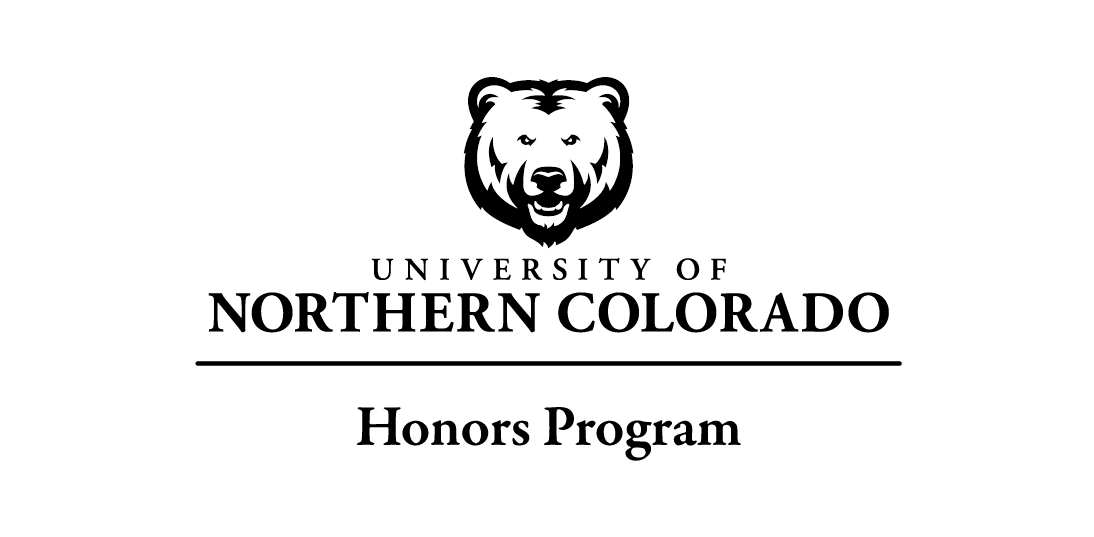 Thesis/Capstone Advisor AgreementThis form and the requested supporting documents serve as a working agreement between the Honors student and Thesis/Capstone Advisor.   The student should submit this completed form and the requested supporting documents to the Honors Program office upon enrolling in HON 351. Student Name:					_______    Major:				Email Address:					______________________________Bear Number:				  Expected Date of Graduation:			Thesis/Capstone Advisor:					 Dept. 				Please explain why you have chosen this faculty member to be your Thesis/Capstone Advisor:Note - Please attach a list of objectives for HON 351 and HON 451 that you will complete this year.  The list should be developed in consultation with your Thesis/Capstone Advisor.Student Signature:						 Date				Thesis Advisor Signature:					 Date				Honors Departmental Liaison							Date		For Honors Office use only: Received Date								Packet sent to Thesis Advisor:		